Отчет за 2019-2022 г.БАЗОВОЙ ПЛОЩАДКИ Муниципального дошкольного образовательного учреждения «Детский сад № 26 «Алёнушка» Тутаевского муниципального районаТема базовой площадки "«Реализация современных программ,ориентированных на ребенка. ПРОДЕТЕЙ»И.о. заведующего      Л.Ф.Захарова№МероприятиеСрокиИсполнителиФакт (дата, гиперссылка, кол-во участников)Межрегиональная научно-практическая конференция «непрерывное повышение профессионального мастерства педагогов: точки роста качества образования в регионе»11.12.2019Государственное автономное учреждение дополнительного профессионального образования Ярославской области  «Институт развития образования» (кафедра дошкольного образования)МАЛАЯ КОНФЕРЕНЦИЯ 1. Технологии формирования навыков XXI века в дошкольном детствеНаграждение призеров и победителей региональных конкурсов, на котором нашему учреждению был вручен Диплом победителя регионального конкурса на статус базовой площадки ГАОУ ДПО ЯО ИРО "Работаем по ФГОС ДО".https://ds26-tmr.edu.yar.ru/bazovaya_ploshchadki__iro.htmlРегиональная кейс-сессия «программа дошкольного образования, ориентированная на ребенка»
01.11.2019Государственное автономное учреждение дополнительного профессионального образования Ярославской области  «Институт развития образования» Муниципальное учреждение дополнительного профессионального образования «Информационно-образовательный центр» Тутаевского МР МДОУ № 6 «Ягодка» МДОУ № 26 «Алёнушка» Тутаевского муниципального района.На кейс-сессии присутствовали  109 педагогов из 9 муниципальных районов
Ярославской области (Гаврилов Ямского МР, Угличского МР, Любимского МР, Рыбинского МР, Пошехонского МР, Некоузского МР, НекрасовскогоМР, Даниловского МР, Тутаевский МР, а также городов Вологда, Кострома, Иваново).
Разговор шел на встрече про методики и технологии программы, ориентированной на ребенка «ПРОдетей». Присутствующие посетили 8 мастер-классов и 6 образовательных мероприятий с детьми, выставку «Чем коробка не игрушка?».https://ds26-tmr.edu.yar.ru/bazovaya_ploshchadki__iro.htmlСупервизия в детском саду № 26 «Алёнушка» Тутаевского района ярославской области24.12.2019Авторы программы ПРОдетей: Елена Георгиевна Юдина и Елена Вячеславовна БодроваГосударственное автономное учреждение дополнительного профессионального образования Ярославской области  «Институт развития образования» (кафедра дошкольного образования)МДОУ № 26 «Алёнушка» ТМРНаши педагоги представили в работе с дошкольниками технологии и методики программы ПРОдетей. На все вопросы были даны глубокие личные комментарии и рекомендации авторами программы ПРОдетей Елены Георгиевны Юдинойи Елены Вячеславовны Бодровой. https://ds26-tmr.edu.yar.ru/bazovaya_ploshchadki__iro.htmlМежмуниципальный семинар«Современные подходы в работе педагога. реализация технологий, ориентированных на ребенка дошкольника»03.02.2020 г.Муниципальное учреждение дополнительного профессионального образования «Информационно-образовательный центр» Тутаевского МР МДОУ № 6 «Ягодка»  МДОУ № 26 «Алёнушка» Тутаевского муниципального района.Присутствовали 52 педагога из 3 муниципальных районов: Угличского МР, Рыбинского МР, Тутаевский МР. Разговор шел на встрече про методики и технологии программы, ориентированной на ребенка «ПРОдетей». В ходе рабочей встречи педагоги обменивались опытом работы, делились своими наработками. Присутствующие посетили 6 мастер-классов и 3 образовательных мероприятия с детьми, выставку «Чем коробка не игрушка?».https://ds26-tmr.edu.yar.ru/bazovaya_ploshchadki__iro.htmlМежмуниципальный семинар для представителей базовых площадок ГАУ ДПО ЯО ИРО
«бБазовые площадки ИРО (КДО) как условие продвижения
приоритетных направлений образовательной системы региона»26.02.2020Государственное автономное учреждение дополнительного профессионального образования Ярославской области  «Институт развития образования» (кафедра дошкольного образования)В семинаре приняли участие 17 педагогов – представителей 10 базовых площадок, сотрудники кафедры дошкольного образования
https://ds26-tmr.edu.yar.ru/bazovaya_ploshchadki__iro.htmlМуниципальный этап Всероссийского конкурса«Педдебют -2020»10.04.2020Муниципальное учреждение дополнительного профессионального образования «Информационно-образовательный центр» Тутаевского МР Конкурсное испытание «У меня это хорошо получается». Алексеева Дарья Александровна поделилась своими педагогическими находками, аргументированно обосновала свой выбор, творчески подошла к представлению своего опыта «Вариативные методики образовательной программы ПРОдетей» https://drive.google.com/file/d/1TPK6MvdPBEp-Rsjf6fpTuB9DovUWrkVs/viewМуниципальный этап Всероссийского конкурса«Педдебют -2020»21.09.2020Муниципальное учреждение дополнительного профессионального образования «Информационно-образовательный центр» Тутаевского МР . Конкурсное испытание «Демонстрация педагогического опыта»– педагогическое мероприятие с участниками образовательных отношений – открытое занятие «Утренний сбор на тему: «Осеннее настроение» https://www.youtube.com/watch?v=arDB_JNKAcw&feature=youtu.beРегиональный этап Всероссийского конкурса «Педагогический дебют – 2021»Государственное автономное учреждение дополнительного профессионального образования Ярославской области  «Институт развития образования»  На Региональном этапе финалист регионального этапа Всероссийского конкурса «Педагогический дебют – 2021» Алексеева Д. А. представила «Вариативные методики образовательной программы ПРОдетей» и открытое занятие с использованием технологий и методик программы ПРОдетей «Утренний сбор на тему: «Лес»https://ds26-tmr.edu.yar.ru/bazovaya_ploshchadki__iro.htmlВ годовом плане ДОУ поставлены и реализуются задачи по созданию условий развития ребёнка, расширение содержания технологий и способов создания образовательной среды, ориентированных на ребёнка. В течение годаМДОУ № 26 «Алёнушка» ТМРОбновлена профессиональная компетенция педагога в планировании и организации образовательной деятельности, ориентированной на ребёнка. Педагоги используют в работе с детьми проектно-тематическое планирование.Проведён практический семинар «Метод планирования работы детей в центрах активности»Педагоги владеют технологиями по развитию детской ролевой игры. Семинар
«Сюжетно-ролевые игры: качество организации пространства и взаимодействия педагога с детьми» Цель – повысить уровень компетентности педагогов в практических вопросах организации сюжетно-ролевой игры в дошкольном образовательном учреждении.
03.02.2021МДОУ № 26 «Алёнушка» ТМР1. ОРГАНИЗАЦИЯ УСЛОВИЙ ДЛЯ РАЗВИТИЯ СЮЖЕТНО-РОЛЕВОЙ ИГРЫ В ДОУ. Захарова Л. Ф., старший воспитатель текст, презентация
2. ИНСТРУМЕНТЫ РАЗВИТИЯ СЮЖЕТНО-РОЛЕВОЙ ИГРЫ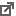 Расширение представлений и обогащение знаний детей. Хачева М. Б, воспитатель текст,Подбор и изготовление материала для игры. Белова Н. Е., воспитатель текстОбогащение игрового опыта. Кучеренко Н. Н., воспитатель текстПланирование игры.  Домрачева И.Н., воспитатель текст, презентацияМесто игры в образовательном процессе в течение дня. Заключительный этап.  Алексеева Д. А., воспитатель текст, презентация3. ПРОФЕССИОНАЛЬНО-ИГРОВАЯ КОМПЕТЕНТНОСТЬ КАК НЕОТЪЕМЛЕМОЕ КАЧЕСТВО ЛИЧНОСТИ СОВРЕМЕННОГО ПЕДАГОГА ДОУ. Новикова Е. Г. текст, презентация https://ds26-tmr.edu.yar.ru/bazovaya_ploshchadki__iro.htmlРМО "Применение вариативных методик и образовательных технологий, ориентированных на ребенка"19.032021 годаМуниципальное учреждение дополнительного профессионального образования «Информационно-образовательный центр» Тутаевского МР МДОУ № 26 «Алёнушка» ТМРНа базе нашего сада состоялось районное методическое объединение воспитателей п. Константиновский, Фоминское, Микляиха. Педагоги просмотрели видеозапись образовательной деятельности, на которой были использованы методики и практики, ориентированные на ребенка Программы ПРОдетей. Воспитатель Алексеева Д.А. сделала анализ своего занятия и ответила на вопросы коллег. https://youtu.be/arDB_JNKAcw   https://ds26-tmr.edu.yar.ru/bazovaya_ploshchadki__iro.htmlМежмуниципальный семинар «эффективные практики реализации фгос до»Интенсив «Продвинутые технологии «ПРОДЕТЕЙ».26.05.2021Государственное автономное учреждение дополнительного профессионального образования Ярославской области  «Институт развития образования» (кафедра дошкольного образования)Методика «Графическая практика». Детский сад «Аленушка» Тутаевского МР. «Мастера по графической практике»: Алексеева Дарья Александровна,Хачева Марина Борисовна текст, презентацияhttp://www.iro.yar.ru/index.php?id=5509https://ds26-tmr.edu.yar.ru/bazovaya_ploshchadki__iro.htmlВ годовом плане ДОУ поставлены и реализуются задачи по созданию условий развития ребёнка, расширение содержания технологий и способов создания образовательной среды, ориентированных на ребёнкаВ течение годаМДОУ № 26 «Алёнушка» ТМРОбновлена профессиональная компетенция педагога в планировании и организации образовательной деятельности, ориентированной на ребёнка. Консультационная помощь по технологиям  программы «ПРОдетей»Январь 2021МДОУ № 26 «Алёнушка» ТМРПроведены две консультации для МДОУ № 25 «Дюймовочка» по технологиям «Графические практики» и «Загадка»Открытый просмотр мероприятий с детьми по программе «ПРОдетей» (взаимопосещение, анализ открытых мероприятий) Март 2022Педагоги МДОУ № 26 «Алёнушка» ТМРАналитическая справка по результатам анализаПроведён практический семинар «Методики и технологии программы ПроДетей»Апрель 2022Педагоги МДОУ № 26 «Алёнушка» ТМРВ рамках семинара проведено 6 мастер-классов Педагоги просмотрели видеозаписи деятельности, на которой были использованы методики и практики, ориентированные на ребенка Программы ПРОдетейУчастие в конкурсе рекламных видеороликов «ПРОтехнологии» в рамках Фестиваля «ТехноPoint- 2022».20.05.2022Государственное автономное учреждение дополнительного профессионального образования Ярославской области «Институт развития образования» Сообщество Ярославского кампуса «Университета детства»МУ ДПО «ИОЦ» ТМР2 педагогаhttps://vk.com/club201110080?w=wall-201110080_641%2Fallhttps://vk.com/club201110080?w=wall-201110080_733%2Fallhttps://ds26-tmr.edu.yar.ru/bazovaya_ploshchadki__iro.htmlРегиональный «Фестиваль «ТехноPoint- 2022» Организатором фестиваля является ИРО г. Ярославль, сообщество Ярославского кампуса «Университета детства», МУ ДПО «ИОЦ» ТМР20.05.2022Государственное автономное учреждение дополнительного профессионального образования Ярославской области  «Институт развития образования» (кафедра дошкольного образования)Сообщество Ярославского кампуса «Университета детства»МУ ДПО «ИОЦ» ТМР2 педагогаhttps://vk.com/club201110080?w=wall-201110080_1181%2Fall#ФестивальТехноPointhttps://ds26-tmr.edu.yar.ru/bazovaya_ploshchadki__iro.htmlМежмуниципальный вебинар «Работаем по ФГОС ДО. Эффективные практики базовых площадок» по направлению «Реализация современных программ, ориентированных на ребенка: «ПРОдетей»21.10.2022Государственное автономное учреждение дополнительного профессионального образования Ярославской области «Институт развития образования» (кафедра дошкольного образования)Его участниками стали 104 человека: воспитатели, специалисты, руководители детских садов и методических служб района из Тутаевского, Ярославского, Рыбинского, Гаврилов – Ямского, Любимского, Угличского, Ростовского, Большесельского муниципальных районов Ярославской области. А также наши коллеги из КОГОАУ ДПО ИРО Кировской области.На встрече, организованной кафедрой дошкольного образования ГАУ ДПО ЯО ИРО, детские сады представили свой интересный практический опыт реализации программы ПРОдетей.О достаточно простой, но эффективной технологии «Лаборатория историй» рассказали коллеги из детского сада №26 «Аленушка». Воспитатель Кузнецова Ольга Викторовна представила свой опыт работы по данной технологии. Текст.https://ds26-tmr.edu.yar.ru/bazovaya_ploshchadki__iro.htmlМежмуниципальный семинар из цикла«Работаем по ФГОС ДО. Эффективные практики базовых площадок» по теме «Презентация эффективных практик деятельности базовых площадок кафедры дошкольного образования».23.11.2022Государственное автономное учреждение дополнительного профессионального образования Ярославской области «Институт развития образования» (кафедра дошкольного образования)2 педагога Результаты своей работы за 3 года в статусе базовой площадки кафедры дошкольного образования ГАУ ДПО ЯО ИРО представили команды 10-ти дошкольных образовательных организаций области:В семинаре приняли участие около 50 педагогов ДОО Ярославской области, а также научные руководители базовых площадок – сотрудники кафедры дошкольного образования Захарова Т.Н., Заводчикова Н.А., Зятинина Т.Н. Наши выступления:"Реализация современных программ, ориентированных на ребенка: "ПРОдетей"Презентация. Текст. Захарова Л.Ф."Использование технологии "Волшебная лупа" для развития у детей социально-коммуникативных навыков."Презентация. Текст. Ильичева И.В.https://ds26-tmr.edu.yar.ru/bazovaya_ploshchadki__iro.htmlhttp://www.iro.yar.ru/index.php?id=6572